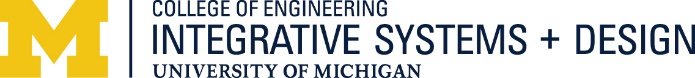 PLAN OF STUDY*Fall – F, Winter – W and Spring Summer - SS* Note that courses listed in the Bulletin may not always be offered during the terms indicated. The IS+D office will maintain up to date lists of course offerings as they become available. Up to two courses at the 400 level can be counted towards the MEng. degree. ** We strongly advise that the last course taken within any Plan of Study be a course from the University of Michigan. We cannot guarantee that grades from other institutions will be forwarded in time for the degree to be awarded in the term you have selected. * IT IS THE STUDENT’S RESPONSIBILITY TO MEET ALL PROGRAM REQUIREMENTS*Student Name:Today’s Date:Today’s Date:UM Student ID #:GM Location:GM Location:                         (City, State, Country)                         (City, State, Country)                         (City, State, Country)                         (City, State, Country)                         (City, State, Country)Approved Date:U-M Approval:U-M Approval:U-M Approval:U-M Approval:U-M Approval:Email:      Email:      Email:      Email:      COURSE NUMBER/COURSE TITLECOURSE NUMBER/COURSE TITLECOURSE NUMBER/COURSE TITLECOURSE NUMBER/COURSE TITLECREDITSTERM/YEARTERM/YEARTERM/YEARTERM/YEARINSTITUTIONTERM*TERM*SYSTEMS INTEGRATION (3 Credits)  Required Courses: (Must select ESENG 501)SYSTEMS INTEGRATION (3 Credits)  Required Courses: (Must select ESENG 501)SYSTEMS INTEGRATION (3 Credits)  Required Courses: (Must select ESENG 501)SYSTEMS INTEGRATION (3 Credits)  Required Courses: (Must select ESENG 501)SYSTEMS INTEGRATION (3 Credits)  Required Courses: (Must select ESENG 501)SYSTEMS INTEGRATION (3 Credits)  Required Courses: (Must select ESENG 501)SYSTEMS INTEGRATION (3 Credits)  Required Courses: (Must select ESENG 501)SYSTEMS INTEGRATION (3 Credits)  Required Courses: (Must select ESENG 501)SYSTEMS INTEGRATION (3 Credits)  Required Courses: (Must select ESENG 501)SYSTEMS INTEGRATION (3 Credits)  Required Courses: (Must select ESENG 501)SYSTEMS INTEGRATION (3 Credits)  Required Courses: (Must select ESENG 501)SYSTEMS INTEGRATION (3 Credits)  Required Courses: (Must select ESENG 501)ESENG 501- Seminars on Energy, Tech & PolicyESENG 501- Seminars on Energy, Tech & PolicyESENG 501- Seminars on Energy, Tech & PolicyESENG 501- Seminars on Energy, Tech & Policy3////UMFFENGINEERING CORE (9 Credits) (Must select AUTO 533, ISD 520, and select either ESENG 505 or ME 7383)ENGINEERING CORE (9 Credits) (Must select AUTO 533, ISD 520, and select either ESENG 505 or ME 7383)ENGINEERING CORE (9 Credits) (Must select AUTO 533, ISD 520, and select either ESENG 505 or ME 7383)ENGINEERING CORE (9 Credits) (Must select AUTO 533, ISD 520, and select either ESENG 505 or ME 7383)ENGINEERING CORE (9 Credits) (Must select AUTO 533, ISD 520, and select either ESENG 505 or ME 7383)ENGINEERING CORE (9 Credits) (Must select AUTO 533, ISD 520, and select either ESENG 505 or ME 7383)ENGINEERING CORE (9 Credits) (Must select AUTO 533, ISD 520, and select either ESENG 505 or ME 7383)ENGINEERING CORE (9 Credits) (Must select AUTO 533, ISD 520, and select either ESENG 505 or ME 7383)ENGINEERING CORE (9 Credits) (Must select AUTO 533, ISD 520, and select either ESENG 505 or ME 7383)ENGINEERING CORE (9 Credits) (Must select AUTO 533, ISD 520, and select either ESENG 505 or ME 7383)ENGINEERING CORE (9 Credits) (Must select AUTO 533, ISD 520, and select either ESENG 505 or ME 7383)ENGINEERING CORE (9 Credits) (Must select AUTO 533, ISD 520, and select either ESENG 505 or ME 7383)AUTO 533 – Advanced Energy SolutionsAUTO 533 – Advanced Energy SolutionsAUTO 533 – Advanced Energy SolutionsAUTO 533 – Advanced Energy Solutions3////UMFFISD 520 – Systems EngineeringISD 520 – Systems EngineeringISD 520 – Systems EngineeringISD 520 – Systems Engineering3////UMF, W, SSF, W, SSESENG 505 – Energy Generation & Storage Using Modern MaterialsESENG 505 – Energy Generation & Storage Using Modern MaterialsESENG 505 – Energy Generation & Storage Using Modern MaterialsESENG 505 – Energy Generation & Storage Using Modern Materials3////UMF ODD YRS     SS EVEN YRSF ODD YRS     SS EVEN YRS-OR--OR--OR--OR--OR--OR--OR--OR--OR--OR-MECHENG 7383* - Elec Energy Con & Storage SysMECHENG 7383* - Elec Energy Con & Storage SysMECHENG 7383* - Elec Energy Con & Storage SysMECHENG 7383* - Elec Energy Con & Storage Sys3////OSUWWENERGY ANALYSIS (6 Credits) (Select two courses from this area)ENERGY ANALYSIS (6 Credits) (Select two courses from this area)ENERGY ANALYSIS (6 Credits) (Select two courses from this area)ENERGY ANALYSIS (6 Credits) (Select two courses from this area)ENERGY ANALYSIS (6 Credits) (Select two courses from this area)ENERGY ANALYSIS (6 Credits) (Select two courses from this area)ENERGY ANALYSIS (6 Credits) (Select two courses from this area)ENERGY ANALYSIS (6 Credits) (Select two courses from this area)ENERGY ANALYSIS (6 Credits) (Select two courses from this area)ENERGY ANALYSIS (6 Credits) (Select two courses from this area)ENERGY ANALYSIS (6 Credits) (Select two courses from this area)ENERGY ANALYSIS (6 Credits) (Select two courses from this area)MECHENG 565 – Battery Systems & ControlMECHENG 565 – Battery Systems & ControlMECHENG 565 – Battery Systems & ControlMECHENG 565 – Battery Systems & Control3////UMWWMECHENG 555 – Design OptimizationMECHENG 555 – Design OptimizationMECHENG 555 – Design OptimizationMECHENG 555 – Design Optimization3////UMWWISD 599C – Development & Verification of Sys Design Req.ISD 599C – Development & Verification of Sys Design Req.ISD 599C – Development & Verification of Sys Design Req.ISD 599C – Development & Verification of Sys Design Req.3////UMFFCEE 567 – Energy Infrastructure SystemsCEE 567 – Energy Infrastructure SystemsCEE 567 – Energy Infrastructure SystemsCEE 567 – Energy Infrastructure Systems3////UMWWCEE 564 – Greenhouse Gas ControlCEE 564 – Greenhouse Gas ControlCEE 564 – Greenhouse Gas ControlCEE 564 – Greenhouse Gas Control3////UMWWME 8372* – Fault Diagnosis in Dynamic Systems ME 8372* – Fault Diagnosis in Dynamic Systems ME 8372* – Fault Diagnosis in Dynamic Systems ME 8372* – Fault Diagnosis in Dynamic Systems 3////OSUFFMECHENG 489 – Sustainable Engineering in DesignMECHENG 489 – Sustainable Engineering in DesignMECHENG 489 – Sustainable Engineering in DesignMECHENG 489 – Sustainable Engineering in Design3////UMFF-OR--OR--OR--OR--OR--OR--OR--OR--OR--OR-ESENG 599 – Sustainable Energy SystemsESENG 599 – Sustainable Energy SystemsESENG 599 – Sustainable Energy SystemsESENG 599 – Sustainable Energy Systems3////UMFFTRANSPORTATION POWER SPECIALTY (9 Credits) (Select three courses from this area)TRANSPORTATION POWER SPECIALTY (9 Credits) (Select three courses from this area)TRANSPORTATION POWER SPECIALTY (9 Credits) (Select three courses from this area)TRANSPORTATION POWER SPECIALTY (9 Credits) (Select three courses from this area)TRANSPORTATION POWER SPECIALTY (9 Credits) (Select three courses from this area)TRANSPORTATION POWER SPECIALTY (9 Credits) (Select three courses from this area)TRANSPORTATION POWER SPECIALTY (9 Credits) (Select three courses from this area)TRANSPORTATION POWER SPECIALTY (9 Credits) (Select three courses from this area)TRANSPORTATION POWER SPECIALTY (9 Credits) (Select three courses from this area)TRANSPORTATION POWER SPECIALTY (9 Credits) (Select three courses from this area)TRANSPORTATION POWER SPECIALTY (9 Credits) (Select three courses from this area)TRANSPORTATION POWER SPECIALTY (9 Credits) (Select three courses from this area)MECHENG 569 – Ctrl of Advanced Powertrain SysMECHENG 569 – Ctrl of Advanced Powertrain SysMECHENG 569 – Ctrl of Advanced Powertrain SysMECHENG 569 – Ctrl of Advanced Powertrain Sys3////UMF ODD YRSF ODD YRSLUP 625* – Electric DrivesLUP 625* – Electric DrivesLUP 625* – Electric DrivesLUP 625* – Electric Drives3////ChalmersWWMECHENG 566 – Hybrid Elec VehiclesMECHENG 566 – Hybrid Elec VehiclesMECHENG 566 – Hybrid Elec VehiclesMECHENG 566 – Hybrid Elec Vehicles3////UMWWCHE 696 – Fuel Cells & Fuel ProcessorsCHE 696 – Fuel Cells & Fuel ProcessorsCHE 696 – Fuel Cells & Fuel ProcessorsCHE 696 – Fuel Cells & Fuel Processors3////UMF EVEN YRSSS ODD YRSF EVEN YRSSS ODD YRSEECS 419 – Electric Machinery and DrivesEECS 419 – Electric Machinery and DrivesEECS 419 – Electric Machinery and DrivesEECS 419 – Electric Machinery and Drives4////UMWWECE 5025 – Power Elec: Dev, Circuits & ApplicationsECE 5025 – Power Elec: Dev, Circuits & ApplicationsECE 5025 – Power Elec: Dev, Circuits & ApplicationsECE 5025 – Power Elec: Dev, Circuits & Applications3////OSUF, SSF, SSECE 5553 – Autonomy in VehiclesECE 5553 – Autonomy in VehiclesECE 5553 – Autonomy in VehiclesECE 5553 – Autonomy in Vehicles3////OSUWWISD 599G – Dynamics & Ctrl of Connected VehiclesISD 599G – Dynamics & Ctrl of Connected VehiclesISD 599G – Dynamics & Ctrl of Connected VehiclesISD 599G – Dynamics & Ctrl of Connected Vehicles3////UMWWProject (3 credits) (Must select ESENG 503 as the 9th or 10th course)Project (3 credits) (Must select ESENG 503 as the 9th or 10th course)Project (3 credits) (Must select ESENG 503 as the 9th or 10th course)Project (3 credits) (Must select ESENG 503 as the 9th or 10th course)Project (3 credits) (Must select ESENG 503 as the 9th or 10th course)Project (3 credits) (Must select ESENG 503 as the 9th or 10th course)Project (3 credits) (Must select ESENG 503 as the 9th or 10th course)Project (3 credits) (Must select ESENG 503 as the 9th or 10th course)Project (3 credits) (Must select ESENG 503 as the 9th or 10th course)Project (3 credits) (Must select ESENG 503 as the 9th or 10th course)Project (3 credits) (Must select ESENG 503 as the 9th or 10th course)Project (3 credits) (Must select ESENG 503 as the 9th or 10th course)ESENG 503 – Energy Systems Project – GM DirectedESENG 503 – Energy Systems Project – GM DirectedESENG 503 – Energy Systems Project – GM DirectedESENG 503 – Energy Systems Project – GM Directed3////UMF, W, SSF, W, SS